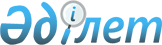 "Қазақстан Республикасында мектепке дейінгі тәрбие мен оқытудың үлгілік оқу жоспарларын бекіту туралы" Қазақстан Республикасы Білім және ғылым министрінің 2012 жылғы 20 желтоқсандағы № 557 бұйрығына өзгерістер мен толықтыру енгізу туралыҚазақстан Республикасы Білім және ғылым министрінің м.а. 2018 жылғы 10 қазандағы № 556 бұйрығы. Қазақстан Республикасының Әділет министрлігінде 2018 жылғы 12 қазанда № 17536 болып тіркелді      БҰЙЫРАМЫН:       1. "Қазақстан Республикасында мектепке дейінгі тәрбие мен оқытудың үлгілік оқу жоспарларын бекіту туралы" Қазақстан Республикасы Білім және ғылым министрінің 2012 жылғы 20 желтоқсандағы № 557 бұйрығына (Нормативтік құқықтық актілерді мемлекеттік тіркеу тізілімінде № 8275 болып тіркелген, "Егемен Қазақстан" газетінің 2013 жылғы 23 ақпандағы № 74 (28013) санында жарияланған) мынадай өзгерістер мен толықтыру енгізілсін:       1-тармақ мынадай редакцияда жазылсын:      "1. Мыналар:       1) осы бұйрыққа 1-қосымшаға сәйкес оқыту қазақ тілінде жүргізілетін 1 жастан 6 (7) жасқа дейінгі балаларды мектепке дейінгі тәрбиелеу мен оқытудың үлгілік оқу жоспары;       2) осы бұйрыққа 2-қосымшаға сәйкес оқыту орыс тілінде жүргізілетін 1 жастан 6 (7) жасқа дейінгі балаларды мектепке дейінгі тәрбиелеу мен оқытудың үлгілік оқу жоспары;       3) осы бұйрыққа 3-қосымшаға сәйкес мүмкіндіктері шектеулі балаларды мектепке дейінгі тәрбиелеу мен оқытудың үлгілік оқу жоспары бекітілсін.";       көрсетілген бұйрыққа 1-қосымша осы бұйрыққа 1-қосымшаға сәйкес редакцияда жазылсын;       осы бұйрыққа 2-қосымшаға сәйкес 2-қосымшамен толықтырылсын.      2. Қазақстан Республикасы Білім және ғылым министрлігінің Мектепке дейінгі және орта білім департаменті (Ш.Т. Каринова) Қазақстан Республикасының заңнамасында белгіленген тәртіппен:      1) осы бұйрықты Қазақстан Республикасы Әділет министрлігінде мемлекеттік тіркеуді;      2) осы бұйрық мемлекеттік тіркелген күнінен бастап күнтізбелік он күн ішінде оның қазақ және орыс тілдеріндегі қағаз және электронды түрдегі көшірмесін ресми жариялау және Қазақстан Республикасы нормативтік құқықтық актілерінің эталондық бақылау банкіне енгізу үшін "Республикалық құқықтық ақпарат орталығы" шаруашылық жүргізу құқығындағы республикалық мемлекеттік кәсіпорнына жіберуді;      3) осы бұйрық ресми жарияланғаннан кейін оны Қазақстан Республикасы Білім және ғылым министрлігінің интернет-ресурсында орналастыруды;      4) осы бұйрық мемлекеттік тіркелгеннен кейін он жұмыс күні ішінде осы тармақтың 1), 2) және 3) тармақшаларында көзделген іс-шаралардың орындалуы туралы мәліметтерді Қазақстан Республикасы Білім және ғылым министрлігінің Заң қызметі департаментіне ұсынуды қамтамасыз етсін.      3. Осы бұйрықтың орындалуын бақылау Қазақстан Республикасының Білім және ғылым вице-министрі Э.А. Суханбердиеваға жүктелсін.      4. Осы бұйрық алғашқы ресми жарияланған күнінен кейін күнтізбелік он күн өткен соң қолданысқа енгізіледі. Оқыту қазақ тілінде жүргізілетін 1 жастан 6 (7) жасқа дейінгі балаларды мектепке дейінгі тәрбиелеу мен оқытудың үлгілік оқу жоспары *басқа іс-әрекет түрлеріне (ойын, дербес, шығармашылық, жеке жұмыс). Оқыту орыс тілінде жүргізілетін 1 жастан 6 (7) жасқа дейінгі балаларды мектепке дейінгі тәрбиелеу мен оқытудың үлгілік оқу жоспары      *басқа іс-әрекет түрлеріне (ойын, дербес, шығармашылық, жеке жұмыс);      **"Қазақ тілі" ұйымдастырылған оқу қызметі бойынша сағат саны вариативтік компонент есебінен ІІ кіші топта 0,5 сағатқа, ортаңғы топта 0,5 сағатқа, ересектер тобында 1 сағатқа артады.© 2012. Қазақстан Республикасы Әділет министрлігінің «Қазақстан Республикасының Заңнама және құқықтық ақпарат институты» ШЖҚ РМК                               «ЕрТөстік» бөбекжай"Қазақстан Республикасында мектепке дейінгі тәрбие мен оқытудың үлгілік оқу жоспарларын бекіту туралы" Қазақстан Республикасы Білім және ғылым министрінің 2012 жылғы 20 желтоқсандағы № 557 бұйрығы      Қазақстан Республикасы
Білім және ғылым министрінің
міндетін атқарушы      Қазақстан Республикасы
Білім және ғылым министрінің
міндетін атқарушыБ. АсыловаҚазақстан Республикасы
Білім және ғылым министрінің
2018 жылғы 10 қазандағы
№ 556 бұйрығына 1-қосымшаҚазақстан Республикасы
Білім және ғылым министрінің
2018 жылғы 10 қазандағы
№ 556 бұйрығына 1-қосымшаҚазақстан Республикасы
Білім және ғылым министрінің
2018 жылғы 10 қазандағы
№ 556 бұйрығына 1-қосымшаҚазақстан Республикасы
Білім және ғылым министрінің
2012 жылғы 20 желтоқсандағы 
№ 557 бұйрығына 1-қосымшаҚазақстан Республикасы
Білім және ғылым министрінің
2012 жылғы 20 желтоқсандағы 
№ 557 бұйрығына 1-қосымшаҚазақстан Республикасы
Білім және ғылым министрінің
2012 жылғы 20 желтоқсандағы 
№ 557 бұйрығына 1-қосымша№Білім беру салалары/ Ұйымдастырыл ған оқу қызметіЖас тобыЖас тобыЖас тобыЖас тобыЖас тобыЖас тобы№Білім беру салалары/ Ұйымдастырыл ған оқу қызметіЕрте жас тобы (1-2 жастағы балалар)І кіші топ (2-3 жастағы балалар)ІІ кіші топ (3-4 жастағы балалар)Ортаңғы топ (4-5 жастағы балалар)Мектепке дейінгі ұйымдағы ересектер тобы (5-6 жастағы балалар)Жалпы білім беретін мектептегі, лицейдегі, гимназиядағы мектепалды даярлық сыныбы (6-7 жастағы балалар)1"Денсаулық"333333Дене шынықтыру33332,52,5Қауіпсіз мінез-құлық негіздері----0,50,52"Коммуникация"1122,556,5Сөйлеуді дамыту0,50,51111Көркем әдебиет0,50,50,50,50,50,5Сауат ашу негіздері----11,5 Орыс тілі --0,50,512Шет тілдерінің бірі----11Драма---0,50,50,53"Таным"122,52,52,53,5Қарапайым математикалық ұғымдарды қалыптастыру--1112Сенсорика0,50,5----Құрастыру-0,50,50,50,50,5Жаратылыстану0,5111114"Шығармашылық"2333,555Сурет салу0,511111Мүсіндеу0,50,250,250,511Аппликация-0,250,250,511Музыка11,51,51,5225"Әлеумет"--0,50,51,52Өзін-өзі тану----11Қоршаған ортамен танысу--0,250,250,250,5Экология негіздері--0,250,250,250,56Ұйымдастырылған оқу қызметінің ұзақтығы7-15 минут7-15 минут7-15 минут15-20 минут25-30 минут25-30 минут7Ұйымдастырылған оқу қызметінің жалпы көлемі79111217208Вариативтік компонент*--12349Барлығы7912142024Қазақстан Республикасы 
Білім және ғылым министрінің
2018 жылғы 10 қазандағы
№ 556 бұйрығына 2-қосымшаҚазақстан Республикасы
Білім және ғылым министрінің
2012 жылғы 20 желтоқсандағы
№ 557 бұйрығына 2-қосымша№Білім беру салалары/ Ұйымдастырылған оқу қызметіЖас тобыЖас тобыЖас тобыЖас тобыЖас тобыЖас тобы№Білім беру салалары/ Ұйымдастырылған оқу қызметіЕрте жас тобы (1-2 жастағы балалар)І кіші топ (2-3 жастағы балалар)ІІ кіші топ (3-4 жастағы балалар)Ортаңғы топ (4-5 жастағы балалар)Мектепке дейінгі ұйымдағы ересектер тобы (5-6 жастағы балалар)Жалпы білім беретін мектептегі, лицейдегі, гимназиядағы мектепалды даярлық сыныбы (6-7 жастағы балалар)1"Денсаулық"333333Дене шынықтыру33332,52,5Қауіпсіз мінез-құлық негіздері----0,50,52"Коммуникация"112,5366,5Сөйлеуді дамыту0,50,51111Көркем әдебиет0,50,50,50,50,50,5Сауат ашу негіздері----11,5Қазақ тілі**--1122Шет тілдерінің бірі----11Драма---0,50,50,53"Таным"122,52,52,53,5Қарапайым математикалық ұғымдарды қалыптастыру--1112Сенсорика0,50,5----Құрастыру-0,50,50,50,50,5Жаратылыстану0,5111114"Шығармашылық"2333,555Сурет салу0,511111Мүсіндеу0,50,250,250,511Аппликация-0,250,250,511Музыка11,51,51,5225"Әлеумет"--0,50,51,52Өзін-өзі тану----11Қоршаған ортамен танысу--0,250,250,250,5Экология негіздері--0,250,250,250,56Ұйымдастырылған оқу қызметінің ұзақтығы7-15 минут7-15 минут7-15 минут15-20 минут25-30 минут25-30 минут7Ұйымдастырылған оқу қызметінің жалпы көлемі**7911,512,518208Вариативтік компонент*--0,51,5249Барлығы7912142024